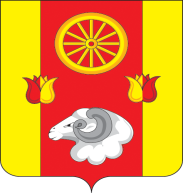 АДМИНИСТРАЦИЯДЕНИСОВСКОГО СЕЛЬСКОГО ПОСЕЛЕНИЯРЕМОНТНЕНСКОГО РАЙОНАПОСТАНОВЛЕНИЕ10.01.2022 г.                                               п. Денисовский                                          № 1В соответствии с Федеральным законом от 05.04.2013 г. № 44-ФЗ «О контрактной системе в сфере закупок товаров, работ, услуг для обеспечения государственных и муниципальных нужд», Приказом Министерства финансов РФ от 31.07.2020 г. № 158н (ред. от 15.11.2021) «Об утверждении Типового положения (регламента) о контрактной службе»,                                                    ПОСТАНОВЛЯЮ: 1. Создать контрактную службу Администрации Денисовского сельского поселения (далее - контрактная служба).2. Утвердить Положение о контрактной службе, согласно приложения   № 1 к настоящему постановлению.3. Утвердить состав контрактной службы согласно приложению № 2 к настоящему постановлению.4. Утвердить распределение обязанностей между членами контрактной службы согласно приложению № 3 к настоящему постановлению.5. Отделу кадров согласно настоящего постановления внести изменения в должностные инструкции сотрудников.6. Признать утратившими силу:6.1 Постановление Администрации Денисовского сельского поселения № 1 от 11.01.2021 года «О создании  контрактной службы и утверждении Положения о контрактной службе Администрации Денисовского сельского поселения Ремонтненского района Ростовской области».7. Настоящее постановление вступает в силу с 10 января 2022 года. Глава Администрации Денисовского сельского послеения 	 М.В.Моргунов                                                                                                                Приложение № 1 к постановлению Администрации Денисовского с/пот «10» января 2022 года № 1Положение о контрактной службе Администрации Денисовского сельского поселенияI. Общие положения1.1. Настоящее положение о контрактной службе (далее – Положение) устанавливает общие правила организации деятельности контрактной службы, основные полномочия контрактной службы Администрации Денисовского сельского поселения (далее – Заказчик), руководителя и работников контрактной службы при осуществлении Заказчиком деятельности, направленной на обеспечение государственных и муниципальных нужд в соответствии с Федеральным законом от 05.04.2013 № 44-ФЗ «О контрактной системе в сфере закупок товаров, работ, услуг для обеспечения государственных и муниципальных нужд» (далее – Закон № 44-ФЗ).1.2. Контрактная служба Заказчика в своей деятельности руководствуется Конституцией, Законом № 44-ФЗ, гражданским законодательством РФ, бюджетным законодательством РФ, нормативными правовыми актами о контрактной системе в сфере закупок товаров, работ, услуг для обеспечения государственных и муниципальных нужд, в том числе настоящим Положением, иными нормативными правовыми актами России, положением о контрактной службе Заказчика.1.3. Контрактная служба  осуществляет свою деятельность во взаимодействии с другими подразделениями(службами) Заказчика.II. Организация деятельности контрактной службы2.1. Функции и полномочия контрактной службы возлагаются:на постоянный состав работников, выполняющих функции контрактной службы без образования отдельного структурного подразделения.2.2. Структуру и численность контрактной службы определяет и утверждает руководитель Заказчика.2.3. Контрактную службу возглавляет руководитель, назначаемый на должность распоряжением руководителя Заказчика, уполномоченного лица, исполняющего его обязанности, либо уполномоченного руководителем лица.2.4. Руководитель контрактной службы распределяет определенные разделом III Положения функции и полномочия между работниками контрактной службы.2.4.1. Осуществляет иные полномочия, предусмотренные Законом № 44-ФЗ.2.5. Работники контрактной службы должны иметь высшее образование или дополнительное профессиональное образование в сфере закупок.2.6. В соответствии с законодательством Российской Федерации действия (бездействие) должностного лица контрактной службы могут быть обжалованы в судебном порядке или в порядке, установленном главой 6 Закона № 44-ФЗ, в контрольном органе в сфере закупок, если такие действия (бездействие) нарушают права и законные интересы участника закупки.2.6.1. Руководитель контрактной службы и иные работники службы за допущенные ими нарушения действующего законодательства, ненадлежащее исполнение своих обязанностей могут быть привлечены к дисциплинарной, административной и уголовной ответственности.2.6.2. Руководитель контрактной службы и иные работники службы несут материальную ответственность за ущерб, причиненный в результате их неправомерных действий.III. Функции и полномочия контрактной службы3. Контрактная служба осуществляет следующие функции и полномочия.3.1. При планировании закупок:3.1.1. Разрабатывает план-график, осуществляет подготовку изменений для внесения в план-график.3.1.2. Размещает в единой информационной системе план-график и внесенные в него изменения.3.1.3. Организует общественное обсуждение закупок в случаях, предусмотренных статьей 20 Закона № 44-ФЗ.3.1.4. Организует в случае необходимости на стадии планирования закупок консультации с поставщиками (подрядчиками, исполнителями) и участвует в таких консультациях в целях определения состояния конкурентной среды на соответствующих рынках товаров, работ, услуг, определения наилучших технологий и других решений для обеспечения государственных и муниципальных нужд.3.1.5. Разрабатывает требования к закупаемой продукции на основании правовых актов о нормировании.3.2. При определении поставщиков (подрядчиков, исполнителей):3.2.1. Обеспечивает проведение закрытых способов определения поставщиков (подрядчиков, исполнителей) в случаях, установленных частями 11 и 12 статьи 24 Закона № 44-ФЗ, по согласованию с федеральным органом исполнительной власти, уполномоченным Правительством Российской Федерации (если такое согласование предусмотрено Федеральным законом).3.2.2. Осуществляют подготовку и размещение в единой информационной системе извещений об осуществлении закупок и приложений к ним, документации о закупках (в случае, если Федеральным законом № 44-ФЗ предусмотрена документация о закупке) и проектов контрактов, подготовку и направление приглашений,  а также вносит изменения в указанные документы.3.2.2.1. Определяет и обосновывает начальную (максимальную) цену контракта, цену контракта, заключаемого с единственным поставщиком (подрядчиком, исполнителем), начальную цену единицы товара, работы, услуги, начальную сумму цен единиц товаров, работ, услуг, максимальное значение цены контракта.3.2.2.2. Осуществляет описание объекта закупки.3.2.2.3. Указывает в извещении информацию, предусмотренную статьей 42 Закона № 44-ФЗ:об условиях, о запретах и об ограничениях допуска товаров, происходящих из иностранного государства или группы иностранных государств, работ, услуг, соответственно выполняемых, оказываемых иностранными лицами, в случае, если такие условия, запреты и ограничения установлены в соответствии со статьей 14 Закона № 44-ФЗ;о преимуществах участия в определении поставщика (подрядчика, исполнителя) в соответствии с частью 3 статьи 30 Закона № 44-ФЗ или требование, установленное в соответствии с частью 5 статьи 30 Закона № 44-ФЗ, с указанием в соответствии с частью 6 статьи 30 Закона № 44-ФЗ объема привлечения к исполнению контрактов субподрядчиков, соисполнителей из числа субъектов малого предпринимательства, социально ориентированных некоммерческих организаций (при необходимости);преимуществах, предоставляемых в соответствии со статьями 28, 29 Закона № 44-ФЗ.3.2.3. Осуществляет подготовку и размещение в единой информационной системе разъяснений положений извещения об осуществлении закупки, документации о закупке (в случае, если Федеральным законом № 44-ФЗ предусмотрена документация о закупке).3.2.4. Осуществляет подготовку и размещение в единой информационной системе извещения об отмене определения поставщика (подрядчика, исполнителя), изменений в извещение об осуществлении закупки и (или) документацию о закупке (в случае, если Федеральным законом предусмотрена документация о закупке).3.2.5. Формирует с использованием электронной площадки протоколы рассмотрения заявок, подведения итогов определения поставщика (подрядчика, исполнителя) по итогам заседаний единой комиссии по осуществлению закупок.3.2.6. Осуществляет организационно-техническое обеспечение деятельности комиссии по осуществлению закупок.3.2.7. Осуществляет привлечение экспертов, экспертных организаций в случаях, установленных статьей 41 Закона № 44-ФЗ.3.3. При заключении контракта:3.3.1. Формирует с использованием единой информационной системы и размещает в единой информационной системе и на электронной площадке (с использованием единой информационной системы) проект контракта (контракт).3.3.2. Осуществляет рассмотрение протокола разногласий при наличии разногласий по проекту контракта.3.3.3. Осуществляет рассмотрение независимой гарантии, представленной в качестве обеспечения исполнения контракта.3.3.4. Организует проверку поступления денежных средств от участника закупки, с которым заключается контракт, на счет Заказчика, внесенных в качестве обеспечения исполнения контракта.3.3.5. Осуществляет подготовку и направление в контрольный орган в сфере закупок предусмотренного частью 2, 6 статьи 93 Закона № 44-ФЗ обращения либо уведомления Заказчика о согласовании заключения контракта с единственным поставщиком (подрядчиком, исполнителем).3.3.6. Осуществляет подготовку и направление в контрольный орган в сфере закупок уведомления о согласовании заключения контракта с единственным поставщиком (подрядчиком, исполнителем) в случаях, установленных частью 6 статьи 99 Закона № 44-ФЗ.3.3.7. Обеспечивает хранение информации и документов в соответствии ‎с частью 15 статьи 4 Федерального закона.3.3.8. Обеспечивает заключение контракта с участником закупки, в том числе с которым заключается контракт в случае уклонения победителя определения (поставщика (подрядчика, исполнителя)) от заключения контракта.3.4. При исполнении, изменении, расторжении контракта:3.4.1. Осуществляет рассмотрение независимой гарантии, представленной в качестве обеспечения гарантийного обязательства.3.4.2. Обеспечивает исполнение условий контракта в части выплаты аванса (если контрактом предусмотрена выплата аванса).3.4.3. Обеспечивает приемку поставленного товара, выполненной работы (ее результатов), оказанной услуги, а также отдельных этапов поставки товара, выполнения работы, оказания услуги, в том числе:обеспечивает проведение силами Заказчика или с привлечением экспертов, экспертных организаций экспертизы поставленного товара, выполненной работы, оказанной услуги, а также отдельных этапов исполнения контракта;обеспечивает подготовку решения Заказчика о создании приемочной комиссии для приемки поставленного товара, выполненной работы или оказанной услуги, результатов отдельного этапа исполнения контракта;подписывает усиленной электронной подписью лица, имеющего право действовать от имени заказчика, и размещает в единой информационной системе документ о приемке, при исполнении контракта, заключенного по результатам проведения электронных процедур, закрытых электронных процедур (за исключением закрытых электронных процедур, проводимых в случае, предусмотренном п. 5 ч. 11 ст. 24 Закона № 44-ФЗ).3.4.4. Обеспечивает исполнение условий контракта в части оплаты поставленного товара, выполненной работы (ее результатов), оказанной услуги, а также отдельных этапов исполнения контракта.3.4.5. Взаимодействует с поставщиком (подрядчиком, исполнителем) при изменении, расторжении контракта, применении мер ответственности в случае нарушения условий контракта, в том числе направляет поставщику (подрядчику, исполнителю) требование об уплате неустоек (штрафов, пеней) в случае просрочки исполнения поставщиком (подрядчиком, исполнителем) обязательств (в том числе гарантийного обязательства), предусмотренных контрактом, а также в иных случаях неисполнения или ненадлежащего исполнения поставщиком (подрядчиком, исполнителем) обязательств, предусмотренных контрактом, совершении иных действий в случае нарушения поставщиком (подрядчиком, исполнителем) или Заказчиком условий контракта.3.4.6. Организует включение в реестр недобросовестных поставщиков (подрядчиков, исполнителей) информации о поставщике (подрядчике, исполнителе), с которым контракт был расторгнут по решению суда или в связи с односторонним отказом Заказчика от исполнения контракта.3.4.7. Обеспечивает исполнение условий контракта в части возврата поставщику (подрядчику, исполнителю) денежных средств, внесенных в качестве обеспечения исполнения контракта (если такая форма обеспечения исполнения контракта применяется поставщиком (подрядчиком, исполнителем)), в том числе части этих денежных средств в случае уменьшения размера обеспечения исполнения контракта, в сроки, установленные частью 27 статьи 34 Закона № 44-ФЗ.3.4.8. Обеспечивает одностороннее расторжение контракта в порядке, предусмотренном статьей 95 Закона № 44-ФЗ.3.5. Контрактная служба осуществляет иные полномочия, предусмотренные Законом № 44-ФЗ, в том числе:3.5.1. Осуществляет подготовку и направление в контрольный орган в сфере закупок информации и документов, свидетельствующих об уклонении победителя определения поставщика (подрядчика, исполнителя) от заключения контракта, в целях включения такой информации в реестр недобросовестных поставщиков (подрядчиков, исполнителей).3.5.2. Составляет и размещает в единой информационной системе отчет об объеме закупок у субъектов малого предпринимательства, социально ориентированных некоммерческих организаций; отчет о минимальной обязательной доле отечественных товаров. 3.5.3. Принимает участие в рассмотрении дел об обжаловании действий (бездействия) Заказчика, комиссии по осуществлению закупок, ее членов, должностного лица контрактной службы,  оператора электронной площадки, оператора специализированной электронной площадки,  если такие действия (бездействие) нарушают права и законные интересы участника закупки, а также осуществляет подготовку материалов в рамках претензионно -исковой работы.3.5.4. При централизации закупок в соответствии со статьей 26 Закона № 44-ФЗ осуществляет предусмотренные Законом № 44-ФЗ и настоящим Положением функции и полномочия, не переданные соответствующему уполномоченному органу, уполномоченному учреждению на осуществление определения поставщиков (подрядчиков, исполнителей) для Заказчика. При этом контрактная служба несет ответственность в пределах осуществляемых ею полномочий.Ознакомлены:                                                                                                                                     Приложение №2к постановлениюАдминистрации Денисовскогосельского поселенияот 10.01.2022 № 1Состав контрактной	 службы                                                                                                                                      Приложение №3                                                                                                                                     к постановлениюАдминистрации Денисовскогосельского поселенияот 10.01.2022 № 1Распределение обязанностей между членами контрактной службыПеречень обязанностей руководителя контрактной службы:Моргунова Максима Владимировича1. Осуществляет организационно-техническое обеспечение деятельности комиссии по осуществлению закупок.2. Осуществляет привлечение экспертов, экспертных организаций в случаях, установленных статьей 41 Закона № 44-ФЗ.3. Обеспечивает приемку поставленного товара, выполненной работы (ее результатов), оказанной услуги, а также отдельных этапов поставки товара, выполнения работы, оказания услуги, в том числе:обеспечивает проведение силами Администрации Денисовского сельского поселения или с привлечением экспертов, экспертных организаций экспертизы поставленного товара, выполненной работы, оказанной услуги, а также отдельных этапов исполнения контракта;обеспечивает подготовку решения Администрации Денисовского сельского поселения о создании приемочной комиссии для приемки поставленного товара, выполненной работы или оказанной услуги, результатов отдельного этапа исполнения контракта;осуществляет оформление документа о приемке поставленного товара, выполненной работы или оказанной услуги, результатов отдельного этапа исполнения контракта.4. Обеспечивает исполнение условий контракта в части оплаты поставленного товара, выполненной работы (ее результатов), оказанной услуги, а также отдельных этапов исполнения контракта.5. Организует включение в реестр недобросовестных поставщиков (подрядчиков, исполнителей) информации о поставщике (подрядчике, исполнителе), с которым контракт был расторгнут по решению суда или в связи с односторонним отказом Администрации Денисовского сельского поселения от исполнения контракта.6. Обеспечивает одностороннее расторжение контракта в порядке, предусмотренном статьей 95 Закона № 44-ФЗ.7. Участвует в рассмотрении дел об обжаловании действий (бездействия) Администрации Денисовского сельского поселения, в том числе обжаловании результатов определения поставщиков (подрядчиков, исполнителей), и осуществляет подготовку материалов для осуществления претензионной работы.8. При централизации закупок в соответствии со статьей 26 Закона № 44-ФЗ осуществляет предусмотренные Законом № 44-ФЗ и настоящим Положением функции и полномочия, не переданные соответствующему уполномоченному органу, уполномоченному учреждению на осуществление определения поставщиков (подрядчиков, исполнителей) для Администрации Денисовского сельского поселения. При этом контрактная служба, несет ответственность в пределах осуществляемых ею полномочий.II. Перечень обязанностей сотрудника контрактной службы:
Новомлиновой Елены Николаевны1. Организует проверку поступления денежных средств от участника закупки, с которым заключается контракт, на счет Администрации Денисовского сельского поселения, внесенных в качестве обеспечения исполнения контракта.2. Осуществляет подготовку и направление в контрольный орган в сфере закупок предусмотренного частью 6 статьи 93 Закона № 44-ФЗ обращения Администрации Денисовского сельского поселения о согласовании заключения контракта с единственным поставщиком (подрядчиком, исполнителем).3. Осуществляет подготовку и направление в контрольный орган в сфере закупок уведомления о заключении контракта с единственным поставщиком (подрядчиком, исполнителем) в случаях, установленных частью 2 статьи 93 Закона № 44-ФЗ.4. Обеспечивает исполнение условий контракта в части выплаты аванса (если контрактом предусмотрена выплата аванса).5. Взаимодействует с поставщиком (подрядчиком, исполнителем) при изменении, расторжении контракта, применении мер ответственности в случае нарушения условий контракта, в том числе направляет поставщику (подрядчику, исполнителю) требование об уплате неустоек (штрафов, пеней) в случае просрочки исполнения поставщиком (подрядчиком, исполнителем) обязательств (в том числе гарантийного обязательства), предусмотренных контрактом, а также в иных случаях неисполнения или ненадлежащего исполнения поставщиком (подрядчиком, исполнителем) обязательств, предусмотренных контрактом, совершении иных действий в случае нарушения поставщиком (подрядчиком, исполнителем) или Администрацией Денисовского сельского поселения условий контракта.6. Обеспечивает исполнение условий контракта в части возврата поставщику (подрядчику, исполнителю) денежных средств, внесенных в качестве обеспечения исполнения контракта (если такая форма обеспечения исполнения контракта применяется поставщиком (подрядчиком, исполнителем)), в том числе части этих денежных средств в случае уменьшения размера обеспечения исполнения контракта, в сроки, установленные частью 27 статьи 34 Закона № 44-ФЗ.7. Осуществляет подготовку и направление в контрольный орган в сфере закупок информации и документов, свидетельствующих об уклонении победителя определения поставщика (подрядчика, исполнителя) от заключения контракта, в целях включения такой информации в реестр недобросовестных поставщиков (подрядчиков, исполнителей).8. Участвует в рассмотрении дел об обжаловании действий (бездействия) Администрации Денисовского сельского поселения, в том числе обжаловании результатов определения поставщиков (подрядчиков, исполнителей), и осуществляет подготовку материалов для осуществления претензионной работы.9. При централизации закупок в соответствии со статьей 26 Закона № 44-ФЗ осуществляет предусмотренные Законом № 44-ФЗ и настоящим Положением функции и полномочия, не переданные соответствующему уполномоченному органу, уполномоченному учреждению на осуществление определения поставщиков (подрядчиков, исполнителей) для Администрации Денисовского сельского поселения. При этом контрактная служба, несет ответственность в пределах осуществляемых ею полномочий.III. Перечень обязанностей сотрудника контрактной службы:Стасенко Ирины Ивановны1. Разрабатывает план-график, осуществляет подготовку изменений для внесения в план-график.2. Размещает в единой информационной системе план-график и внесенные в него изменения.3. Организует утверждение плана-графика.4. Организует обязательное общественное обсуждение закупок.5. Организует в случае необходимости на стадии планирования закупок консультации с поставщиками (подрядчиками, исполнителями) и участвует в таких консультациях в целях определения состояния конкурентной среды на соответствующих рынках товаров, работ, услуг, определения наилучших технологий и других решений для обеспечения государственных и муниципальных нужд.6. Разрабатывает требования к закупаемой продукции на основании правовых актов о нормировании.7. Обеспечивает проведение закрытых способов определения поставщиков (подрядчиков, исполнителей) в случаях, установленных статьей 84 Закона № 44-ФЗ, по согласованию с федеральным органом исполнительной власти, уполномоченным Правительством на осуществление данных функций.8. Осуществляет подготовку и размещение в единой информационной системе извещений об осуществлении закупок, документации о закупках, проектов контрактов, подготовку и направление приглашений принять участие в определении поставщиков (подрядчиков, исполнителей) закрытыми способами, в том числе в электронной форме:9. Определяет и обосновывает начальную (максимальную) цену контракта, цену контракта, заключаемого с единственным поставщиком (подрядчиком, исполнителем), начальную цену единицы товара, работы, услуги, начальную сумму цен единиц товаров, работ, услуг, максимальное значение цены контракта;10. Осуществляет описание объекта закупки.11. Указывает в извещении информацию, предусмотренную статьей 42 Закона № 44-ФЗ:об условиях, о запретах и об ограничениях допуска товаров, происходящих из иностранного государства или группы иностранных государств, работ, услуг, соответственно выполняемых, оказываемых иностранными лицами, в случае, если такие условия, запреты и ограничения установлены в соответствии со статьей 14 Закона № 44-ФЗ;ограничении участия в определении поставщика (подрядчика, исполнителя), установленном в соответствии со статьей 30 Закона № 44-ФЗ (при необходимости);преимуществах, предоставляемых в соответствии со статьями 28, 29 Закона № 44-ФЗ.12.  Осуществляет подготовку и размещение в единой информационной системе разъяснений положений документации о закупке.13. Осуществляет подготовку и размещение в единой информационной системе извещения об отмене определения поставщика (подрядчика, исполнителя), изменений в извещении об осуществлении закупки и (или) документации о закупке.14. Осуществляет оформление и размещение в единой информационной системе протоколов определения поставщика (подрядчика, исполнителя).15. Осуществляет размещение проекта контракта (контракта) в единой информационной системе и на электронной площадке с использованием единой информационной системы.16. Осуществляет рассмотрение протокола разногласий при наличии разногласий по проекту контракта.17. Осуществляет рассмотрение независимой гарантии, представленной в качестве обеспечения исполнения контракта.18. Осуществляет обеспечение хранения протоколов, составленных в ходе проведения конкурса, заявок на участие в конкурсе, конкурсной документации, изменений, внесенных в конкурсную документацию, разъяснений положений конкурсной документации и аудиозаписи вскрытия конвертов с заявками на участие в конкурсе в соответствии со статьей 53 Закона № 44-ФЗ, а также протоколов рассмотрения заявок на участие в закрытом аукционе, протоколов закрытого аукциона, заявок на участие в закрытом аукционе, документации о закрытом аукционе, изменений, внесенных в документацию о закрытом аукционе, и разъяснений документации о закрытом аукционе в соответствии со статьей 90 Закона № 44-ФЗ.19. Обеспечивает заключение контракта с участником закупки, в том числе с которым заключается контракт в случае уклонения победителя определения (поставщика (подрядчика, исполнителя)) от заключения контракта.20. Направляет информацию о заключенных контрактах в федеральный орган исполнительной власти, осуществляющий правоприменительные функции по кассовому обслуживанию исполнения бюджетов бюджетной системы Российской Федерации, в целях ведения реестра контрактов, заключенных заказчиками.21. Осуществляет рассмотрение независимой гарантии, представленной в качестве обеспечения гарантийного обязательства.22. Направляет информацию об исполнении контрактов, о внесении изменений в заключенные контракты в федеральный орган исполнительной власти, осуществляющий правоприменительные функции по кассовому обслуживанию исполнения бюджетов бюджетной системы Российской Федерации, в целях ведения реестра контрактов, заключенных заказчиками.23. При централизации закупок в соответствии со статьей 26 Закона № 44-ФЗ осуществляет предусмотренные Законом № 44-ФЗ и настоящим Положением функции и полномочия, не переданные соответствующему уполномоченному органу, уполномоченному учреждению на осуществление определения поставщиков (подрядчиков, исполнителей) для Администрации Денисовского сельского поселения. При этом контрактная служба, несет ответственность в пределах осуществляемых ею полномочий.«Об утверждении положения о контрактной службе Администрации Денисовского сельского поселения Ремонтненского района Ростовской области»Моргунов Максим Владимирович/10 января 2022 годаНовомлинова Елена Николаевна/10 января 2022 годаСтасенко Ирина Ивановна/10 января 2022 годаФИОДОЛЖНОСТЬРуководитель контрактной службыМоргунов Максим ВладимировичГлава Администрации Денисовского сельского поселенияРаботник контрактной службыНовомлинова Елена НиколаевнаНачальник сектора экономики и финансовРаботник контрактной службыСтасенко Ирина ИвановнаВедущий специалист  экономист 